PERSONAL DATADOB27th October 1986SEXFemaleRELIGIONChristianNATIONALITYIndianMARITAL STATUSMarriedLANGUAGE PROFICIENCYEnglish, Malayalam, Hindi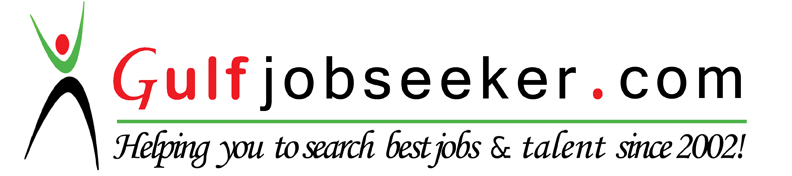 Contact HR Consultant for CV No: 326013E-mail: response@gulfjobseekers.comWebsite: http://www.gulfjobseeker.com/employer/cvdatabasepaid.php CAREER OBJECTIVETo gain a position, where, I can contribute my education, experience and skills to grow within the place where I work by using my knowledge and procedure coding skills in order to orchestrate smooth flow of operations.PROFESSIONAL QUALIFICATIONSMEDICAL CODINGREGITERED NURSE – B.Sc NURSINGPROFESSIONAL SKILLSMatured, professional and diplomatic attitude.Can work well in both team environment and individual assignments..A motivated and diligent team player utilizing excellent communication, interpersonal skills with strong analytical mind set to learn quickly, to analyze the situation, identify requirements and provide solutions.Good knowledge in Health Information Management system including reimbursement methodologies, Electronic Medical Records and Data content Management etc.Good knowledge of Medical Terminology and various Medical Specialities as required in areas of responsibility.Ability to manage multiple tasks in a pressured environment dedication as a hard work individual.Knowledge of Healthcare Revenue Cycle Management(RCM).Maintain the highest possible standard of patient care at all time.Assessment of patient needs and provide comprehensive care by seeking guidance from experienced nurses and other members of health care team.Collaborate with interdisciplinary team to provide comprehensive care to the patients.Administration of routine medication and injection to patients.WORK EXPERENCE1. MEDICAL CODER# Done Medical Coding 3 months training in Cigma Medical Coding Academy, Cochin.2.STAFF NURSE# Worked as a Registered Nurse in Matha Hospital, Thellakom, Kottayam in 2010 and again continued in Pushpagiri Institute of Medical Sciences & Research Centre, Thiruvalla, during 2013 to 2015.3. HEALTH CARE ASSISTANT# Worked as an Health Care Assistant in Care UK Company ,UK and Lukestone Dementia Care Home ,UK from 2011 to 20134.IELTS# Achieved Overall Score- 7, & Individually Listening -7, Speaking -6.5, Writing -7.5 & Reading -6.DECLARATIONI hereby declare that the above mentioned information is true to the best of my knowledge and belief.PLACE: DATE:ACADEMIC QUALIFICATIONACADEMIC QUALIFICATIONCOURSEINSTITUTIONYEAR OF%COURSEINSTITUTIONPASSING%PASSING  NVQLondon ThamesJuly 2012Pass  NVQLondon ThamesJuly 2012PassLEVELCollege, UK7 Health& Social& SocialCareB.sc NursingSriMarch 200968VenkateshwaraVenkateshwaraInstitute ofNursingNursingSciencesSciences,BangaloreXII StdSt .Joseph’sMarch 200565HigherSecondarySchool,KanjirappallyX StdSt. Joseph’sMarch 200375HigherSecondarySchool,Kanjirappally